ISTITUTO  COMPRENSIVOdi  SCUOLA  dell’INFANZIA,  PRIMARIA  eSECONDARIA  di  I GRADOVia Roma – 98061 BROLO (ME)C. F. 94007200838 C.M. MEIC83900A Fax 0941/561503, Tel. 0941/561503E-mail: MEIC83900A@PEC.ISTRUZIONE.IT- sito web: www.icbrolo.edu.itmail certificata: MEIC83900A@PEC.ISTRUZIONE.ITAi genitori dell’alunno/a________________________________ classe 3 sez.____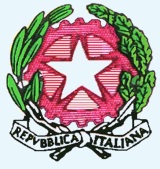 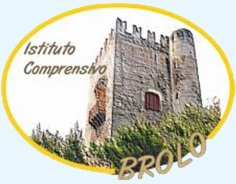 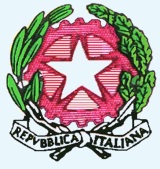 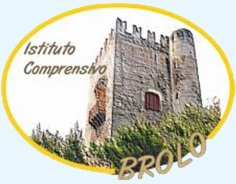 OGGETTO: comunicazione consiglio orientativo.	Si comunica che il consiglio di classe, sulla base del curricolo finora seguito dall’alunno/a, dei risultati conseguiti e delle attitudini dimostrate, nonché degli interessi manifestati, ha espresso il seguente consiglio orientativo per la prosecuzione degli studi:ISTRUZIONE e FORMAZIONE PROFESSIONALE (percorsi di durata triennale e/o quadriennale organizzati e gestiti dalla Regione presso gli Istituti Professionali);ISTRUZIONE TECNICAISTRUZIONE PROFESSIONALEISTRUZIONE LICEALEIL DIRIGENTE SCOLASTICODott. Bruno Lorenzo  CASTROVINCIFirma autografa omessa ai sensi dell'art. 3 D. Lgs. n.39/1993